GRAND LODGE F. & A.M. OF WISCONSIN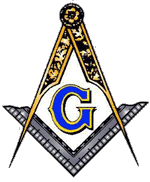 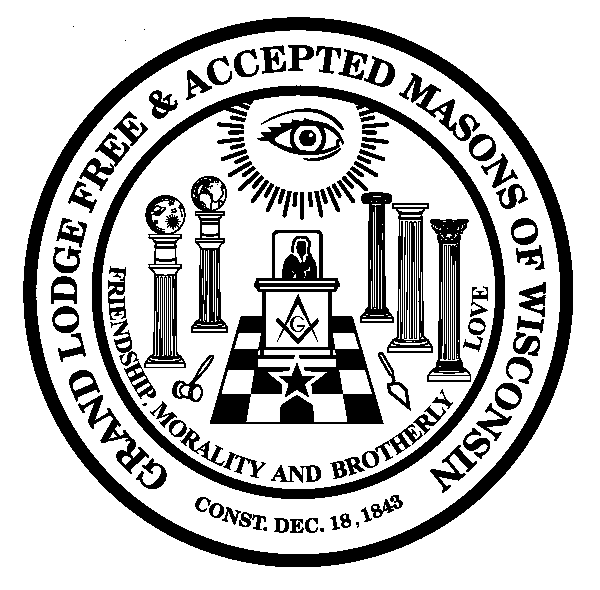 SCHOOLS OF INSTRUCTION PLANNING FORMName of District Lecturer___________________________________   District ________Introduction and information letter from District Lecturer:______________________________________________________________________________________________________________________________________________________________________________________________________________________________________________________________________________________________________________________________________________________________________________________________________________________________________________________________________________________________________________________________________________________________________________________________________________________________________________________________________________________________________________________________________________________________________________________________________________________________________________________________________________________________________________________________________________________________________________________________________________________________________________________________________________________________________________________________________________________________________________________________________________________________________________________________________________Items to be Covered in Schools: ____________________________________________________________________________________________________________________________________________________________________________________________________________________________________________________________________________________________________________________________________________________________________________________________________________________________________________________________________________________________________________Area______Date __________________  Time ______________________Host Lodge_________________________________________________________________________(Lodge name, #)					(Address, city,)    Participating Lodge			      Assignment		Participating Lodge		Assignment__________________________________________		6. _______________________________________________________________________________		7. _______________________________________________________________________________		8. _______________________________________________________________________________		9. _______________________________________________________________________________		10._____________________________________
Area______Date __________________  Time ______________________Host Lodge______________________________________________________________(Lodge name, #)				(Address, city,)    Participating Lodge			      Assignment		Participating Lodge		Assignment__________________________________________		6. _______________________________________________________________________________		7. _______________________________________________________________________________		8. _______________________________________________________________________________		9. _______________________________________________________________________________		10._____________________________________

Area______Date __________________  Time ______________________Host Lodge______________________________________________________________(Lodge name, #)				(Address, city,)    Participating Lodge			       Assignment		Participating Lodge		Assignment1.	__________________________________________		6. _____________________________________2.	__________________________________________		7. _____________________________________3.	__________________________________________		8. _____________________________________4.	__________________________________________		9. _____________________________________5.	__________________________________________		10._____________________________________
Area______Date __________________  Time ______________________Host Lodge______________________________________________________________(Lodge name, #)				(Address, city,)    Participating Lodge			       Assignment		Participating Lodge		Assignment1.	__________________________________________		6. _____________________________________2.	__________________________________________		7. _____________________________________3.	__________________________________________		8. _____________________________________4.	__________________________________________		9. _____________________________________5.	__________________________________________		10._____________________________________
Area______Date __________________  Time ______________________Host Lodge______________________________________________________________(Lodge name, #)				(Address, city,)Participating Lodge			       Assignment		Participating Lodge		Assignment1.	__________________________________________		6. _____________________________________2.	__________________________________________		7. _____________________________________3.	__________________________________________		8. _____________________________________4.	__________________________________________		9. _____________________________________5.	__________________________________________		10._____________________________________Area______Date __________________  Time ______________________Host Lodge______________________________________________________________(Lodge name, #)				(Address, city,)Participating Lodge			       Assignment		Participating Lodge		Assignment1.	__________________________________________		6. _____________________________________2.	__________________________________________		7. _____________________________________3.	__________________________________________		8. _____________________________________4.	__________________________________________		9. _____________________________________5.	__________________________________________		10._____________________________________
This form must be submitted to the Grand Lecturerfor approval before being distributed to District Teams and Lodges.